Муниципальное дошкольное образовательное учреждение детский сад №4 «Олимпийский»Картотека игр и упражнений на развитие познавательных процессов у детей 5-7 летс ЗПР через индивидуальные занятия со световым песочным планшетом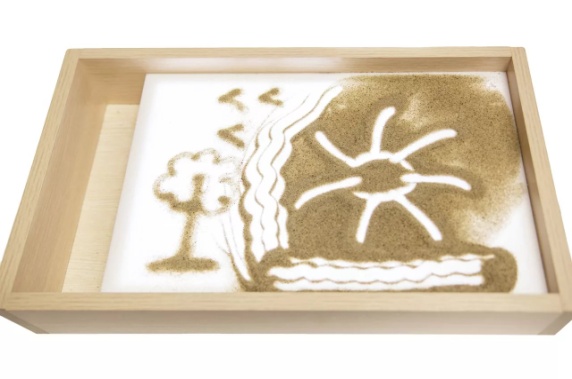 учитель – дефектолог:Большакова Вероника Андреевна2020Цель: Развитие познавательных процессов у детей 5-7 лет с задержкой психического развития.Задачи: - Развивать зрительное и слуховое внимание;- Развивать произвольность;- Развивать восприятие цвета, формы, величины;- Развивать зрительную и слуховую память;-Развивать мыслительные операции: обобщения, синтез, сравнение, последовательность и классификацию;- Развивать мышление;- Развивать воображение;- Развивать количественные, временные и пространственные представления;- Развивать мелкую моторику рук.Каждое упражнение, выполняемое с песком на световом планшете, развивает мелкую моторику рук. Для достижения максимального результата, я использую различные техники рисования:- пальцем;- ладонью;- кулачком;- струйкой из сжатого песка;- ребром ладони;- щепотью;- несколькими пальцами;- одновременно двумя руками.В представленной картотеке для каждого упражнения подходит несколько техник рисования. Техника выбирается в зависимости от успеваемости ученика и сложности задания.Важным условием работы с песком является отсутствие аллергии на пыль от сухого песка, кожных заболеваний и порезов на руках.Вначале каждого занятия нужно повторять сложные для запоминания темы.«Какое сейчас время года»Цель: развитие временных представлений, развитие мелкой моторики рук.Педагог предлагает назвать все времена года. Затем предлагает нарисовать символ того времени года, которое на то время идет и включить соответствующий цвет (Осень – лист, оранжевый цвет, зима – снежинка, белый цвет, весна – цветок, зеленый цвет).«Дни недели»Цель: развитие временных представлений, развитие мелкой моторики рук.Педагог предлагает назвать все дни недели, каждое из них обозначить цифрой на песке. Затем обвести в кружок тот день недели, который сейчас идет.«Какая сейчас часть суток»Цель: развитие временных представлений, развитие мелкой моторики рукПедагог предлагает назвать все части суток и представить, что планшет – это небо, а в каждую часть суток солнышко имеет свое место на небе: ночь – солнышко спит и находится внизу  небосвода; утро – слева; день – сверху; вечер – справа. Ребенок должен расположить солнце в соответствии с частью суток, которая сейчас идет.Внимание«Перенеси»Цель: Развитие внимания, восприятия формы и цвета, развитие мелкой моторики рук.Ребенку предлагается карточка, где изображены 3 предмета разной формы и цвета. Ребенку нужно отследить глазами, куда ведет дорожка от каждого предмета, и нарисовать в конце пути этот предмет, включить соответствующий цвет пультом.Для детей 6-7 лет увеличивается количество геометрических фигур до 5 и их вариативность, согласно основной программе.«Зашумленные картинки»Цель: Развитие внимания, развитие мелкой моторики рук.Перед ребенком кладется картинка с наложенными друг на друга контурами. Педагог просит найти одно из изображений, ребенок должен засыпать все вокруг этого контура.Для детей 6-7 лет увеличивается количество контурных изображений.«Слушай и рисуй»Цель: Развитие слухового и зрительного внимания, развитие мелкой моторики рук.Педагог дает задание: «Нарисовать предмет, который назову». Но задание усложняется, в руках у педагога может быть картинка с изображением не того предмета, который называет, а другого.Для детей 6-7 лет показ картинок, сопровождается фоновой музыкой или движениями рук и ног педагога.«Найди пару»Цель: Развитие внимания, развитие мелкой моторики рук.Педагог хаотично выкладывает несколько пар картинок. Ребенок должен прочертить линию, соединяя одинаковые картинки.Для детей 6-7 лет: картинки перевернуть вниз изображением, открывать их можно только по 2. Соединить изображения линиями, затем все картинки перевернуть лицевой стороной вверх и проверить правильность линий.«Лабиринт»Цель: Развитие внимания, логического мышления, развитие мелкой моторики рук.Перед ребенком на планшете крадется карточка с лабиринтом. Ребенок должен засыпать правильный путь песком.Для детей 6-7 лет выбирается лабиринты сложнее, с большей вариативность проходов.«Найди предмет»Цель: развитие внимания, умения по описанию находить предметы.Взрослый предлагает ребенку по описанию найти в кабинете предмет и нарисовать его на планшете. Например: круглый, резиновый, синего цвета, прыгает, если его ударять рукой и т.д. – рисуем мяч.Для детей 6-7 лет сначала педагог говорит о нахождении предмета в пространстве, если дети не находят, то помогает описывая предметы.«Дорисуй узор»Цель: развитие концентрации внимания.Ребенку предлагается картинка с шарфом, на котором изображен узор: «Посмотри внимательно на шарф и нарисуй (продолжи) этот узор на планшете».Для детей 6-7 лет усложняется узор: возможно изображение 2-3 разных узора на шарфе.«Небылицы»Цель: развитие внимания, умения замечать нелогичные ситуации.Взрослый читает стихотворение, просит ребенка внимательно его послушать и каждый раз, услышав небылицы, отмечать знаком на планшете (круг, черта): Повар готовил обед, а тут отключили свет. Повар леща берет и опускает в компот. Бросает в котел поленья, в печку кидает варенье. Мешает суп кочерёжкой, угли бьет поварешкой. Сахар сыплет в бульон, и очень доволен он. То-то был винегрет, когда починили свет. О. Григорьев.Для детей 6-7 лет усложняется стихотворение, возможно чтение рассказа с аналогичным заданием.«Нарисуй двумя руками»Цель: Тренировка распределения внимания.Ребенок должен нарисовать одновременно двумя руками фигуру или черту, начиная в одно время и проделать равный путь за одно время.Для детей 6-7 лет рисунок на песке выбирается сложнее, н-р: узор, зеркальный рисунок.«Разведчики»Цель: Развивать зрительное внимание.Ребенку нужно найти глазами в группе: а) все зеленое; б) все круглое; в) все мягкое и т.д. и отразить на планшете.Для детей 6-7 лет классифицируем найденное на группы, н-р: одежда, мебель, игрушки и т.д.Восприятие «Игра с цветом»Цель: Развитие восприятия цвета и логического мышления.Педагог читает ребенку выражения, если выражение правильное, то ребенок включает зеленый цвет, если не правильное, то красный.Для детей 6-7 лет подбираются более сложные выражения. «Собери пуговки»Цель: Развитие восприятия цветов.Перед ребенком на планшете раскладываются вырезанные цветные кружочки разного цвета. «Посмотри, все пуговки перепутались, помоги собрать все пуговки красного цвета». Ребенок включает на планшете соответствующий цвет.Дети 6-7 лет после выполнения задания, должны найти предметы того же цвета, среди окружающих.«Волшебный мешочек»Цель: Развитие восприятия формы, тактильных ощущений, развитие мелкой моторики рук.Ребенок засовывает руку в волшебный мешочек, нащупывает один предмет и пытается распознать – какой формы был этот предмет. Ответ ребенок зарисовывает на планшете.Для детей 6-7 лет добавляются простые предметы небольшого размера, дети должны среди всех предметов найти на ощупь заданную фигуру.«Длинный – короткий»Цель: Развитие восприятия величины, развитие мелкой моторики рук.Педагог рисует прямую змейку (автобус, карандаш) и просит ребенка: «Нарисуй, пожалуйста, змею длиннее моей. А теперь нарисуй змею короче моей».Детям 6-7 лет нужно нарисовать для длинной змеи – длинную дорогу, а для короткой – короткую. Затем наоборот. «Разноцветный мир»Цель: Развитие восприятия цвета, внимания.Взрослый с ребенком вспоминает названия основных цветов того, что их окружает. Например, говорит ребенку: "Посмотри, какого цвета небо? Включи на планшете соответствующий цвет. Или "Какого цвета огурец? Включи этот цвет на планшете. А что еще бывает зеленого цвета?"Для детей 6-7 лет предлагают не только основные цвета, но и их оттенки. Предложенные цвета дети должны назвать сами.«Больше-меньше»Цель: Развитие восприятия величины, восприятия форм, развитие мелкой моторики рук.Педагог рисует геометрическую фигуру (круг, квадрат и т.д.). «Нарисуй, пожалуйста, внутри этой фигуры такую же. Какая фигура получилась? Меньше, чем моя фигура. А теперь нарисуй вокруг моей фигуры, такую же. Какая фигура получилось?». Проговорить соотношение фигур друг к другу.Для детей 6-7 лет на примере матрешек провести аналогию на объемные фигуры, на окружающие предметы. Матрешки расставить по размеру и изобразить их на планшете.«Дорисуй фигуры»Цель: развитие целостности восприятия.Описание задания: Ребенку объясняется, что художник забыл дорисовать геометрические фигуры, поэтому они “дырявые”. Ребенку предлагается дорисовать фигуры на планшете, чтобы они стали целыми и одинаковыми.Дети 6-7 лет восстанавливают фигуры, не одинаковые. Из этих фигур выстроена последовательность, которую нужно продолжить. «Подбери фон»Цель. Развитие у детей эстетического восприятия цвета, помочь детям почувствовать,  как цвет меняется в зависимости от фона.Обратить внимание детей на то, как  выглядит зеленое яблоко на красном фоне, голубом;  желтая ваза на оранжевом и фиолетовом; голубая чашка на синем и оранжевом фоне; меняется ли  восприятие предмета в зависимости от фона? Детям предлагают картинку с белым фоном. Включая свет на планшете, будет меняться фон картинки. Для детей 6-7 лет берутся картинки, фон которых разных цветов. Дети включают на планшете разные цвета и наблюдают за изменениями в цвете.«Где позвонили? » Цель: развитие слухового восприятия и пространственных представлений.Ребенок закрывает глаза, а взрослый встает в стороне от него (слева, справа, сзади) и звенит в колокольчик. Ребенок должен указать направление, назвать и отобразить на планшете, откуда доносится звук относительно него.Для детей 6-7 лет колокольчик звенит дальше, ребенок должен нарисовать схему, затем проверить, так ли это.Память«Запомни цвет»Цель: Развитие зрительной памяти, восприятие цвета, развитие мелкой моторики рук.Педагог показывает карточку с изображением разноцветных предметов, они пронумерованы. Карточка убирается, и спрашивается у ребенка: «Какого цвета был предмет под цифрой 1». Ребенок должен написать цифру и включить цвет, который он запомнил.Дети 6-7 лет должны запомнить у каждого предмета помимо цвета еще и форму (например: зеркал, колес и т.д.).«Нарисуй и запомни»Цель: Развитие зрительной  и слуховой памяти.Педагог: «Я буду говорить слова, а ты к каждому из них быстро сделаешь рисунок, который помог бы тебе вспомнить слова».Для детей 6-7 лет рассказывают маленький рассказ, стихотворение, дети зарисовывают слова на планшете, затем опираясь на свои зарисовки составляют рассказ.«Вспомни что где находится».Цель: Развитие зрительной памяти, пространственных представлений, развитие мелкой моторики рук.Ребенку показывают картинку, с изображением предметов. Он должен запомнить, что где находится. Когда картинка убирается, ребенка спрашивают: «Покажи на планшете, где находился мяч». Ребенок кладет ладонь на соответствующее место на планшете и называет: справа, слева и т.д.Детям 6-7 лет добавляют количество запоминаемый предметов.«Было или не было»Цель: Развитие зрительного внимания, восприятие цвета.Ребенку предлагается несколько картинок для запоминания, затем эти картинки убираются и предлагаются по одной. Ребенок должен включать на планшете зеленый цвет, если эта картинка была, красный – если не было.Для детей 6-7 лет увеличивается количество картинок.«Сколько было»Цель: Развитие слухового внимания, упражнение в написании цифр, развитие мелкой моторики рук.Ребенку предлагают запомнить, сколько было животных, например: 1 слон, 2 змеи, 3 лошади, 4 собаки, 5 кошек. Напиши на планшете, сколько было змей.Для детей 6-7 лет предлагают до 10 вариантов животных.«Какого цвета»Цель: Развитие зрительного внимания, развитие восприятия цвета.Ребенку предлагается карточка с предметами, каждый предмет окрашен в свой цвет. Ребенок должен запомнить, какого цвета были предметы. Затем педагог показывает эти предметы без цвета. Ребенок должен включить на планшете, в какой цвет был окрашен предмет на первой картинке, второй и т.д.Для детей 6-7 лет увеличивается количество предметов на карточке.«По образцу»Ребенку предлагается рисунок на песке, но он должен нарисовать такой же по памяти. Первый рисунок закрывается листом бумаги.Для детей 6-7 лет усложняется рисунок деталями.«Пуговицы» Цель: развитие объема зрительной памяти, пространственное восприятие. Перед ребенком и педагогом лежат два одинаковых набора пуговиц, не одна пуговица в наборе не повторяется. Каждому игроку рисуем на планшете игровое поле – квадрат, разделенный на клетки. Начинающей игру выставляет на своем поле одну пуговицу. Второй игрок должен посмотреть и запомнить, где лежит пуговица, какая именно. Первый игрок  закрывает листком бумаги свое игровое поле, а второй должен на своем поле повторить расположение пуговицы. Далее второй игрок берет  инициативу в свои руки и выставляет две пуговицы.  И так далее. Для детей 6-7 лет больше в игре используется клеток и пуговиц.«Запомни картинки»Цель: развитие зрительной памяти, произвольного внимания.Перед ребенком лежит 5 карточек, включаем свет на планшете и на карточках появляется  изображение знакомых предметов. Ребенок должен запомнить, что на них нарисовано. Свет выключается, ребенок должен вспомнить, что изображено на карточке, которую показывает педагог. Проверяют, включая свет.Для детей 6-7 лет предлагают 10 картинок, вместо 5.«Спрячь игрушки»Цель: развитие зрительной памяти, развитие долговременной памяти.Педагог просит ребенка спрятать 5 игрушек в песке на планшете. При этом ставится условие ребенку, что на следующем занятии через неделю он вспомнит, что в каком месте спрятал.Для детей 6-7 лет предлагают 10 картинок вместо 5.Мышление«Перетяни в круг подходящих животных»Цель: Развитие операций обобщения, развитие мелкой моторики рук.Ребенок чертит круг, ему предлагаются карточки с животными. Педагог читает загадку, ребенок должен ее отгадать и перетащить в круг картинки, соответствующие ответу на загадку. Назвать каждого животного.Для детей 6-7 лет подбираются загадки по темам.«Последовательность»Цель: Развитие логического мышления, развитие восприятия цвета, формы, развитие мелкой моторики рук.Выкладываем последовательность из фигур, цифр или предметов (можно с цветом, можно без), ребенок должен ее продолжить, рисуя на планшете.Для детей 6-7 лет количество фигур может увеличиваться до 4.«4-й лишний»Цель: Развитие операций обобщения, развитие логического мышления, развитие мелкой моторики рук.Перед ребенком выкладывается 4 картинки. Сначала нужно назвать то, что изображено на картинках, затем найти лишнюю, засыпать ее. Назвать одним словом оставшиеся картинки – обобщить.Для детей 6-7 лет выбираем более сложные картинки.«Чего не хватает» Цель: Развитие синтеза, внимания и мелкой моторики рук. 	Ребенку предлагается картинка (любого характера) с отсутствующим фрагментом и набор недостающих кусочков. Необходимо подобрать нужный кусочек. Соединить линией картинку и недостающую часть.Для детей 6-7 лет в картинке недостающих фрагментов может быть до 3 включительно. «Числовой ряд»Цель: Развитие количественных представлений, внимания, упражнение в написании цифр, развитие мелкой моторики рук.Педагог пишет на песке числовой ряд, делая пропуски. Ребенок должен заполнить их, вписав пропущенные цифры в числовой ряд.Для детей 6-7 лет в числовом ряду может быть 3-5 пропусков.«Соотношение множеств»Цель: Развитие количественных представлений, упражнение в написании цифр и знаков, развитие мелкой моторики рук.Педагог кладет картинки с изображение множеств, ребенок должен поставить соответствующий знак между картинками. После одна из картинок убирается. Ребенок должен нарисовать множество предметов, чтобы равенство было верным. Для детей 6-7 лет и вторая картинка убирается. Ребенок должен нарисовать множество предметов, соответствующее равенству. Данное упражнение может выполняться и в соотношении цифр, но нарисованное количество предметов должно отличаться от количества предметов на картинке.«Цифра»Цель: Упражнение в написании цифр, развитие количественных представлений, развитие мелкой моторики рук.Ребенок пишет изученное число, под ним выкладываются 5 карточек, с изображением множеств. Ребенок должен прочертить линию от цифры к соответствующему множеству.Для детей 6-7 лет перед ребенком выкладывается 10 карточек.«Домики» Цель: развивать умение анализировать, быстро находить в заданном предметном поле нужный предмет по характерным признакам. Для игры потребуются хорошо знакомые детям геометрические фигуры разного цвета и величины. Не одна фигура не повторяется дважды. На планшете в произвольном порядке раскладываются фигуры. Это «домики». По команде взрослого ребенку надо быстро найти заданный «домик» и «спрятаться» в нем. Взрослый дает следующие команды: «Найди синий домик»; «Найди  желтый большой дом»; «Найди маленький красный круглый дом»; «Найди маленький синий квадратный домик». Если ребенок не находит «домик» по заданным параметрам, ему грозит опасность, он попался. Например, инструкция: «Найди большой дом» предполагает, что спрятаться можно в большом доме любого цвета и формы; а инструкция: «Найди большой зеленый квадратный дом» ограничивает варианты домов до одного.Для детей 6-7 лет педагог предлагает: « Найди не маленький, не красный дом»; «Найди не треугольный, не квадратный дом» и т.д. Инструкция: «Найди не красный, не круглый дом» очень сложна и, как правило, предполагает исключение из поиска дома красного цвета и круглой формы.«Нарисуй и зачеркни»Цель: развитие слухового внимания, памяти и мышления.Взрослый предлагает ребенку нарисовать на планшете:• Два треугольника, один квадрат, один прямоугольник и зачеркнуть третью фигуру;• Три круга, один треугольник, два прямоугольника и зачеркнуть вторую фигуру;• Один прямоугольник, два квадрата, три треугольника и зачеркнуть пятую фигуру.Для детей 6-7 лет количество фигур доходит до 10.«Отгадай загадку»Цель: Развитие мышленияПедагог загадывает загадку, ребенок рисует ответ на планшете.Для детей 6-7 лет подбирают более сложные загадки.Воображение«Дорисуй»Цель: Развитие воображения, развитие мелкой моторики рук.На планшете педагог рисует элемент, например, линию, ломанную линию, геометрическую фигуру. Ребенок должен дорисовать, чтобы получилась какой-то рисунок.«Нарисуй»Цель: Развитие воображения, восприятия цвета, развитие мелкой моторики рук.Педагог говорит ребенку о некоторых признаках: «Нарисуй что-то острое оранжевого цвета», «Нарисуй что-то круглое и желтое». Ребенок должен это нарисовать.«Облака»Цель: Развитие воображения, развитие мелкой моторики рук.Ребенку предлагается изображение облака. «На что похоже это облако? Нарисуй».«Чего не хватает»Цель: Развитие воображения, развитие мелкой моторики рук.Ребенку предлагается картинка с изображением какого-то сюжета, часть картинки пуста. «Как ты считаешь, чего здесь не хватает? Нарисуй».«Фигурные человечки»Цель: Развитие воображения, восприятия форм, развитие мелкой моторики рук.Педагог показывает ребенку фигурного человечка, рассказывая, что он нуждался в своем доме и показывая, какой дом был для него нарисован. У человечка круглая голова и туловище. Дом был нарисован круглой формы, с круглыми окнами и состоящий из кругов. «А к тебе пришел другой человечек, нарисуй ему дом». «На что похожи наши ладошки»Цель: развитие воображения.Предложить детям обвести собственную ладошку (или две) на планшете и придумать, пофантазировать «Что это может быть?» (дерево, птицы, бабочка и т.д.). Предложить создать рисунок на основе обведенных ладошек.«Чудесный  лес»Цель: учить создавать в воображении ситуации на основе их схематического изображения.Педагог рисует на планшете несколько деревьев, и в разных местах расположены незаконченные, неоформленные изображения. Воспитатель предлагает нарисовать лес, полный чудес, и рассказать  про него сказочную историю. Можно дополнять картину фигурками. Для задания можно использовать материал на другие темы: «Чудесное море», «Чудесная поляна», «Чудесный парк» и другие.«Морозный узор»Цель: Развитие воображения.Ребенок смотрит в окно и видит морозные узоры на окне (если узоров нет, то готовим картинку с узорами). Педагог просит нарисовать свой морозный узор на планшете.«Что мы представляем, когда слушаем музыку»Цель: релаксация, развитие воображения.Педагог предлагает ребенку закрыть глаза, послушать музыку, а затем рассказать о своих представлениях и впечатлениях и нарисовать их на планшете.